Додаток 2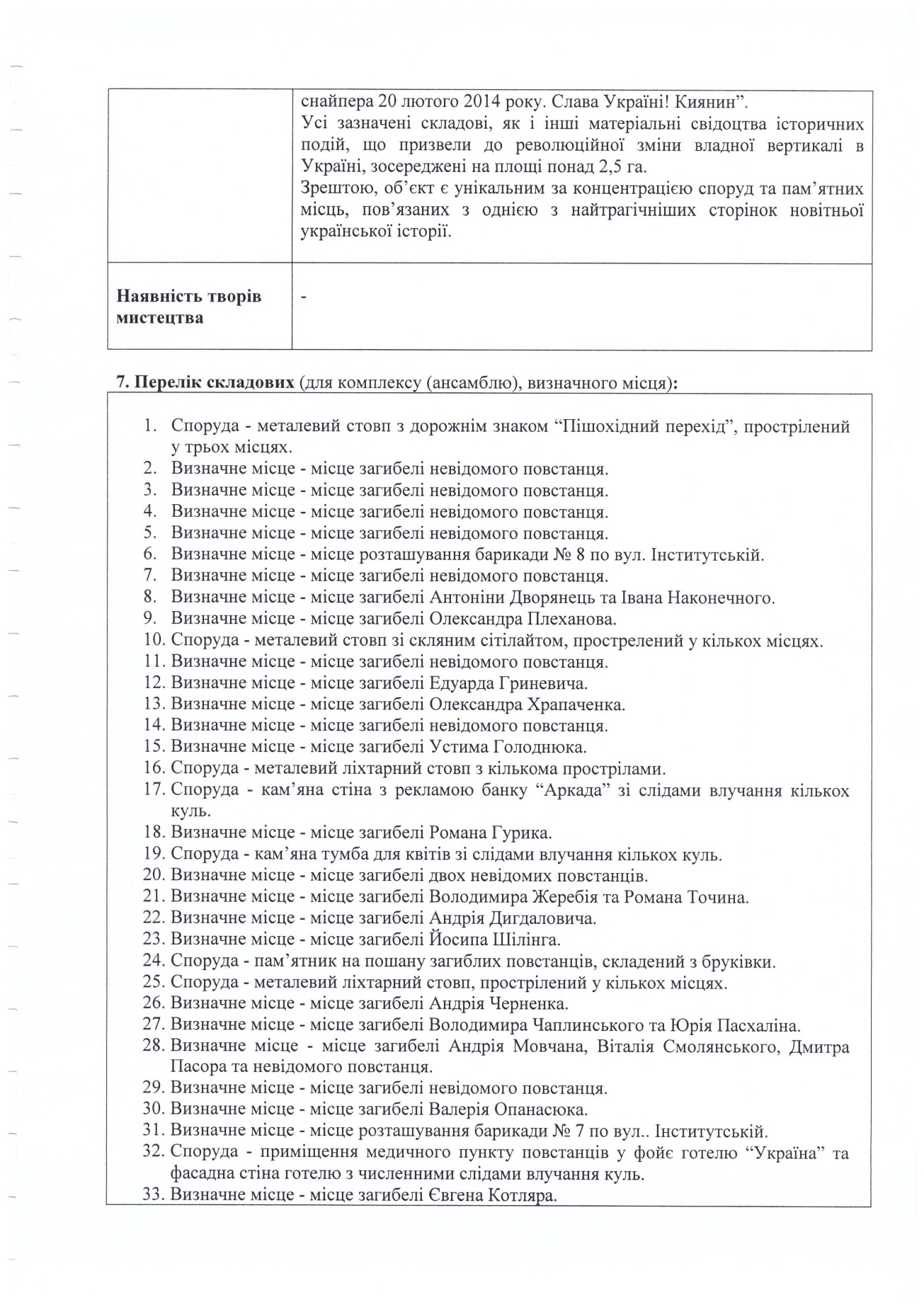 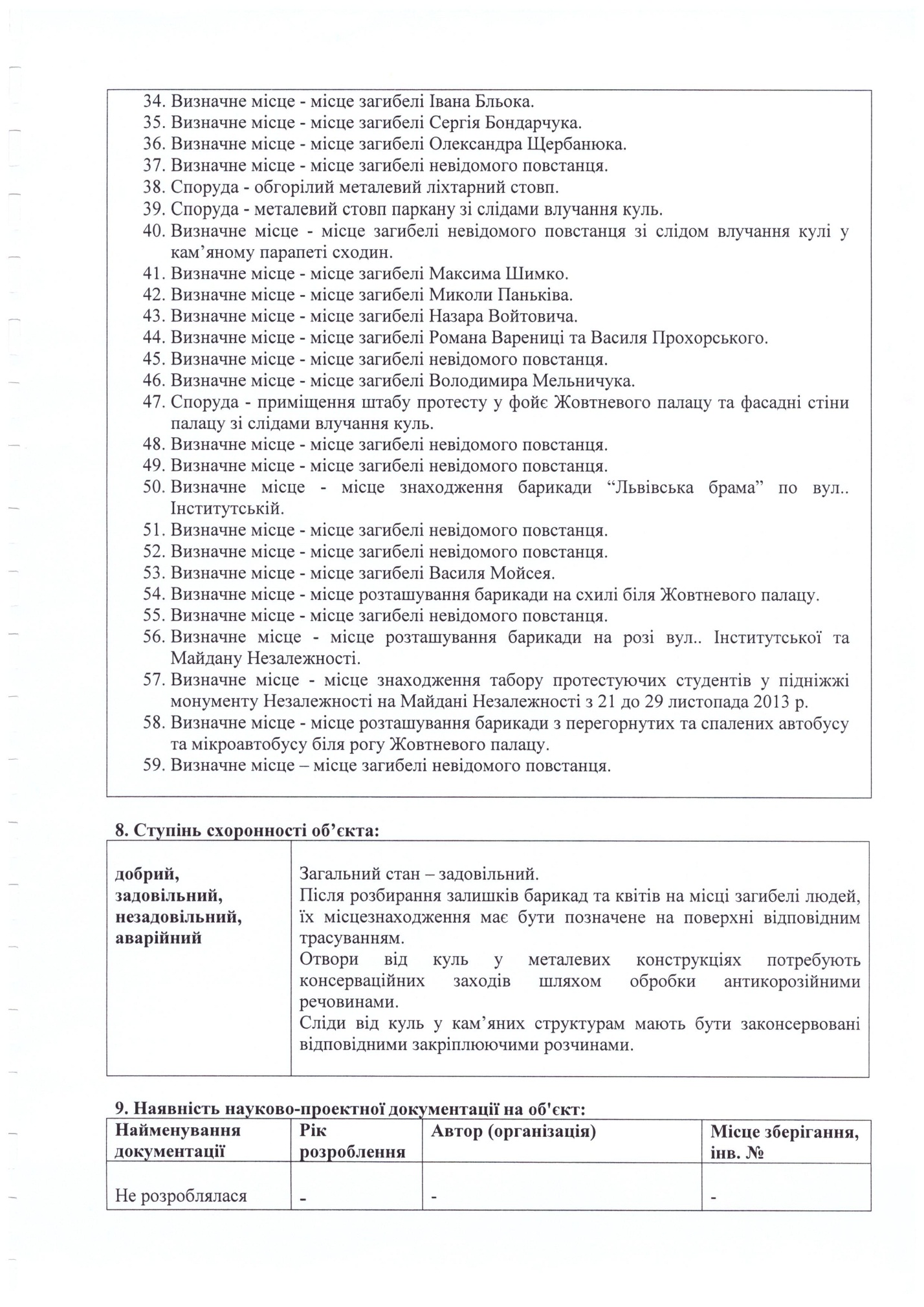 